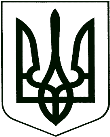 У К Р А Ї Н АКОРЮКІВСЬКА МІСЬКА РАДАЧЕРНІГІВСЬКА ОБЛАСТЬР І Ш Е Н Н Я(двадцять друга сесія сьомого скликання)__ лютого 2019 року                      м. Корюківка                                  № 1-22/VІIПро затвердження технічної документації із землеустрою щодо встановлення (відновлення) меж земельних ділянок в натурі (на місцевості)(земельної частки (паю)) Розглянувши заяву Масіч О.П. та додані матеріали, враховуючи рекомендації постійної комісії міської ради з питань житлово-комунального господарства, регулювання земельних відносин, будівництва та охорони навколишнього природного середовища, керуючись Земельним кодексом України, Законом України «Про землеустрій», Законом України «Про Державний земельний кадастр», Закону України «Про порядок виділення в натурі (на місцевості) земельних ділянок власникам земельних часток (паїв), Закон України «Про внесення змін до деяких законодавчих актів України щодо вирішення питання колективної власності на землю, удосконалення правил землекористування у масивах земель сільськогосподарського призначення, запобігання рейдерству та стимулювання зрошення в Україні», ст. 26 Закону України «Про місцеве самоврядування в Україні»,міська рада вирішила : Затвердити технічну документацію із землеустрою щодо встановлення (відновлення) меж земельних ділянок в натурі (на місцевості) Масіч Ользі Петрівна за межами села Бреч Корюківського району Чернігівської області.2.Передати у власність Масіч Ользі Петрівні земельні ділянки загальною площею 3,4866 га, в т.ч.:2,3424 га – рілля (пай 39), кадастровий номер 7422481500:07:008:00010,2675 га – сіножаті (пай 213), кадастровий номер 7422481500:07:000:03930,8764 га – пасовища (пай 254), кадастровий номер 7422481500:07:000:0875 для ведення особистого селянського господарства із земель сільськогосподарського призначення. Земельні ділянки розташовані за межами села Бреч Корюківського району Чернігівської області.3. Зобов’язати використовувати земельні ділянки за цільовим призначенням з дотриманням вимог статей 91, 103 Земельного кодексу України після здійснення державної реєстрації права власності на нерухоме майно.4. Контроль за виконанням даного рішення покласти на постійну комісію міської ради з питань житлово-комунального господарства, регулювання земельних відносин, будівництва та охорони навколишнього природного середовища.Міський голова                                                                          Р.АХМЕДОВ